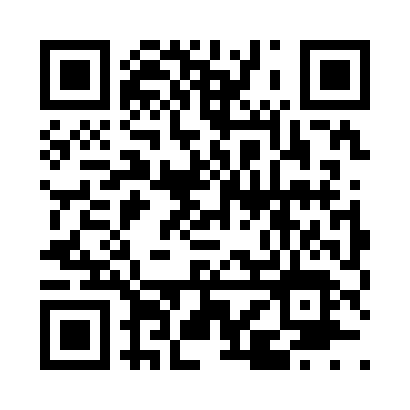 Prayer times for Vandyke, Delaware, USAMon 1 Jul 2024 - Wed 31 Jul 2024High Latitude Method: Angle Based RulePrayer Calculation Method: Islamic Society of North AmericaAsar Calculation Method: ShafiPrayer times provided by https://www.salahtimes.comDateDayFajrSunriseDhuhrAsrMaghribIsha1Mon4:055:401:075:048:3410:092Tue4:065:411:075:048:3310:083Wed4:065:411:075:048:3310:084Thu4:075:421:085:048:3310:085Fri4:085:421:085:058:3310:076Sat4:095:431:085:058:3310:077Sun4:105:441:085:058:3210:068Mon4:105:441:085:058:3210:069Tue4:115:451:085:058:3210:0510Wed4:125:461:085:058:3110:0411Thu4:135:461:095:058:3110:0312Fri4:145:471:095:058:3010:0313Sat4:155:481:095:058:3010:0214Sun4:165:481:095:058:2910:0115Mon4:175:491:095:058:2910:0016Tue4:185:501:095:058:289:5917Wed4:195:511:095:058:279:5818Thu4:215:511:095:058:279:5719Fri4:225:521:095:058:269:5620Sat4:235:531:095:048:259:5521Sun4:245:541:095:048:259:5422Mon4:255:551:095:048:249:5323Tue4:265:561:105:048:239:5224Wed4:285:561:105:048:229:5125Thu4:295:571:105:048:219:5026Fri4:305:581:105:038:209:4827Sat4:315:591:105:038:209:4728Sun4:326:001:095:038:199:4629Mon4:346:011:095:038:189:4530Tue4:356:021:095:028:179:4331Wed4:366:031:095:028:169:42